приглашает на обучение  Программа повышения квалификации «Бухгалтер бюджетного учреждения»Цель: дать слушателям необходимый объем знаний и навыков  в области бухгалтерского учета, достаточный для профессиональной деятельности бюджетного учреждения. Программа рассчитана на: руководителей финансовых и экономических подразделений  предприятий,  имеющие  базовое  профильное образование.Содержание программы:Бюджетное законодательство и организация казначейского исполнения бюджетов в РФ;Основы управленческого учета и финансового менеджмента  в бюджетном учреждении;Финансовый контроль и аудит в бюджетной сфере; Информационные и справочные правовые системы;Профессиональные ценности и этика.Продолжительность  обучения: 1,5 месяца (72 часа).Форма обучения: очно-заочнаяНачало обучения: по мере формирования группыСтоимость обучения: 9 000 рублей.Документ об образовании: удостоверение  о повышении квалификации. За подробной информацией Вы можете обратиться:      . Пермь, бульвар Гагарина, 59,  каб. 103тел.: + 7 (342) 282-01-10E-mail: odo@rsute.perm.ru    www.rea.perm.ru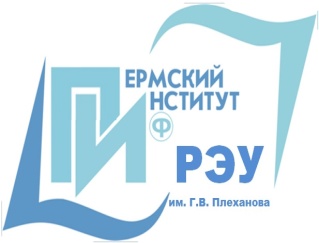 ПЕРМСКИЙ ИНСТИТУТ (филиал)федерального государственного бюджетного образовательного учреждениявысшего образования«Российский экономический университет им. Г. В. Плеханова»